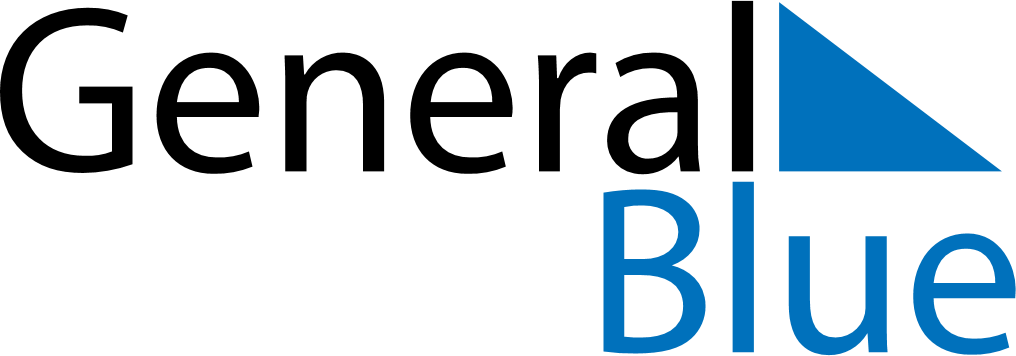 October 2020October 2020October 2020October 2020October 2020October 2020South KoreaSouth KoreaSouth KoreaSouth KoreaSouth KoreaSouth KoreaSundayMondayTuesdayWednesdayThursdayFridaySaturday123Korean ThanksgivingNational Foundation Day45678910Hangul Day111213141516171819202122232425262728293031NOTES